                                                                            Załącznik PROPOZYCJE LOKALIZACJIZESTAWIENIE PROPOZYCJI LOKALIZACJI DLA POSADOWNIA TABLIC INFORMACYJNO - PROMOCYJNYCHIZBY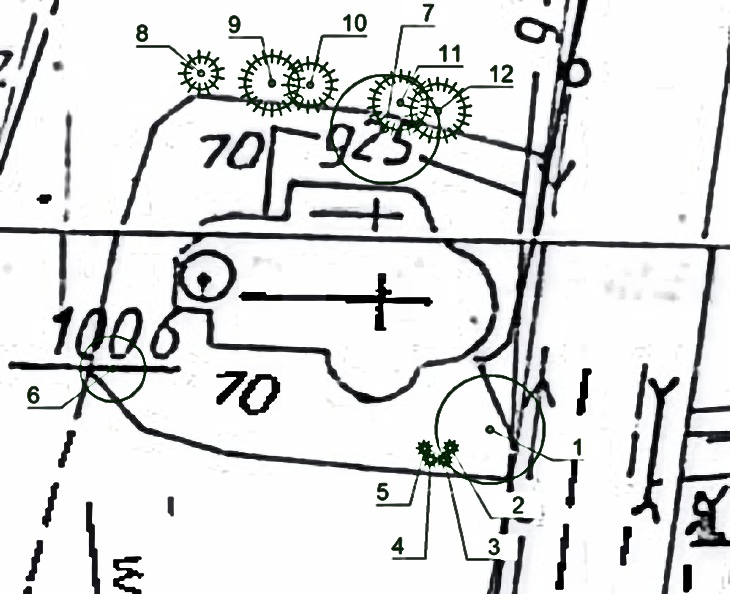 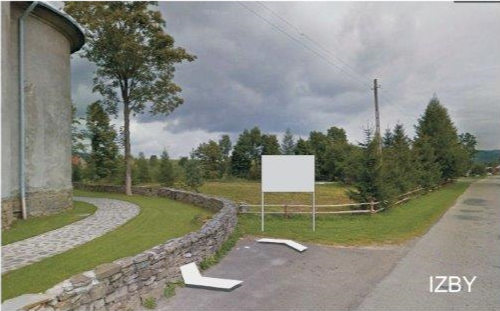 FLORYNKA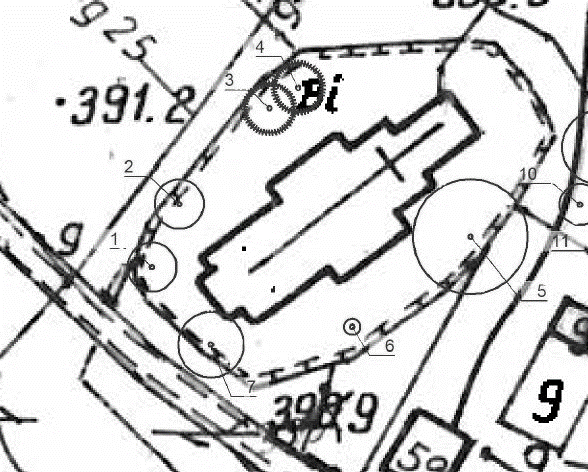 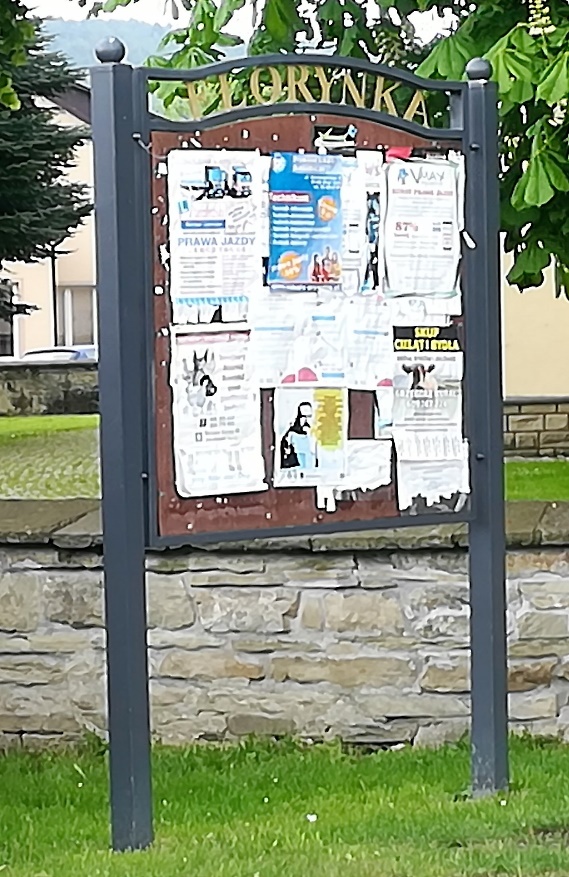                                                                                                           WIDOK ISTN. TABLICY WZORCOWEJ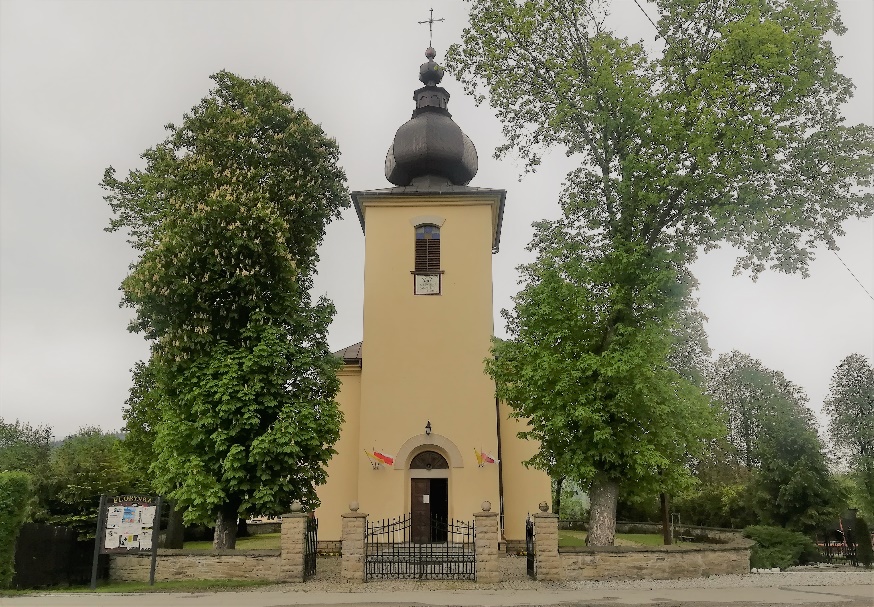 KROSCIENKO NAD DUNAJCEM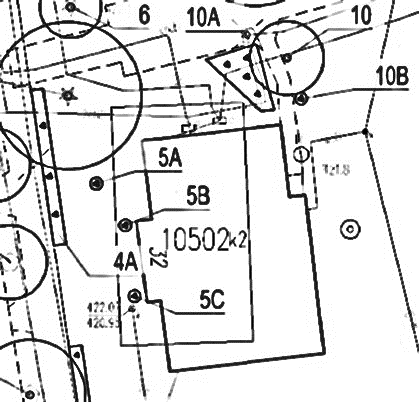 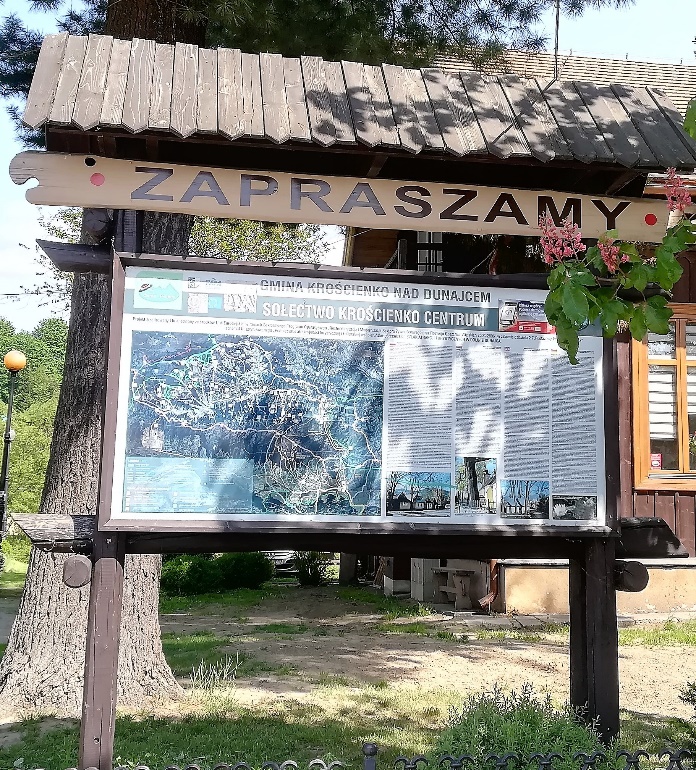                                                                                                  WIDOK ISTN. TABLICY WZORCOWEJ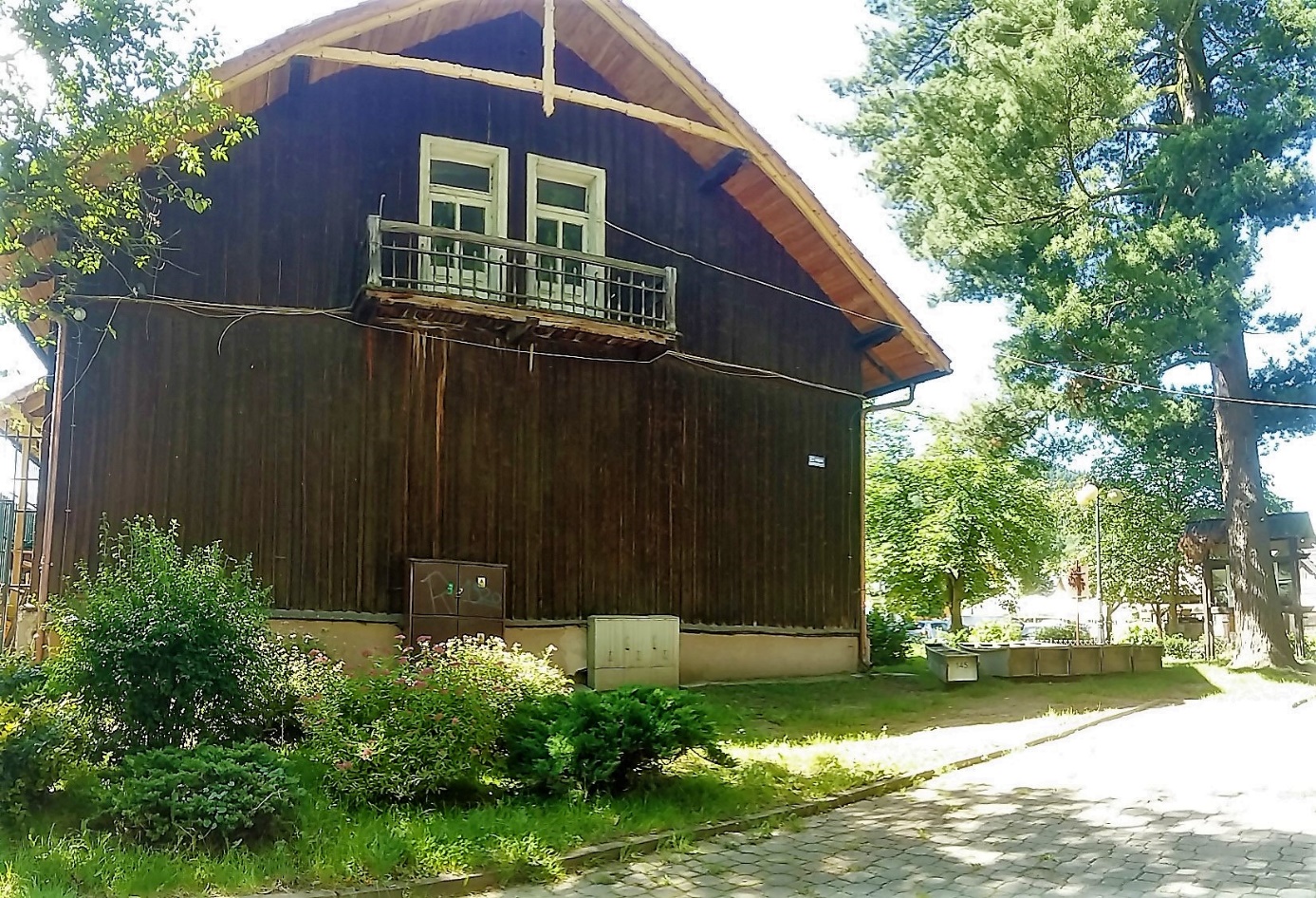 ŁUKOWICA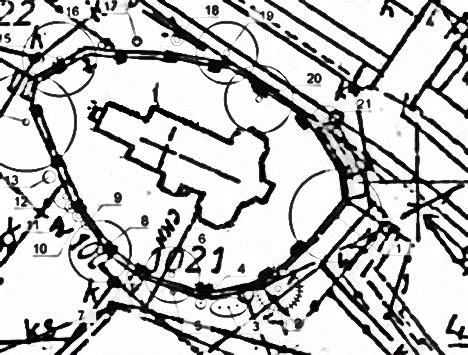 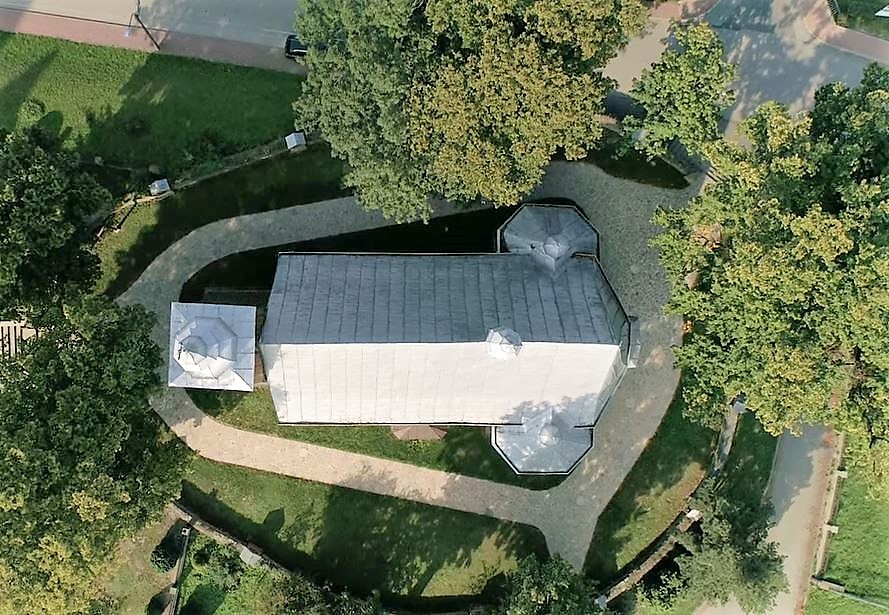 GRUSZÓW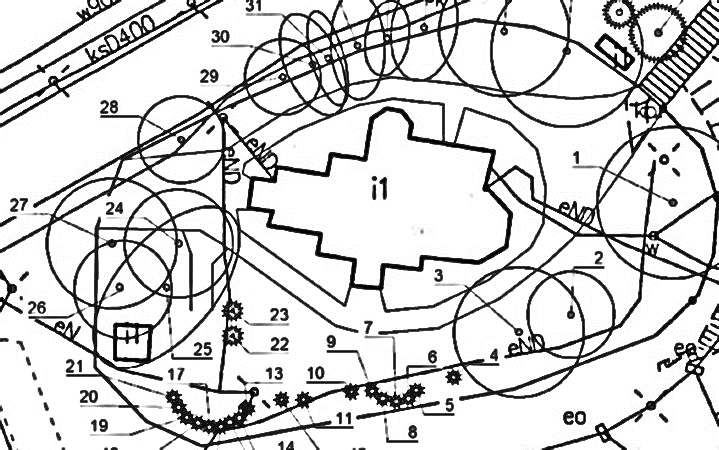 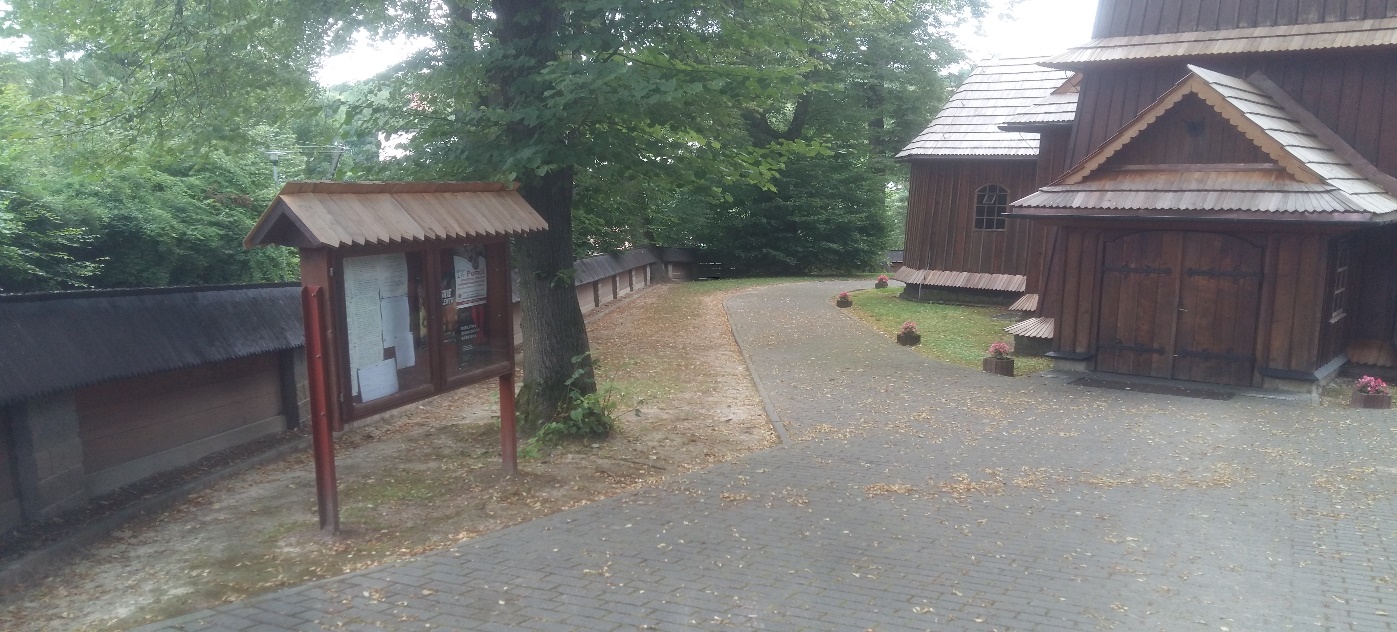 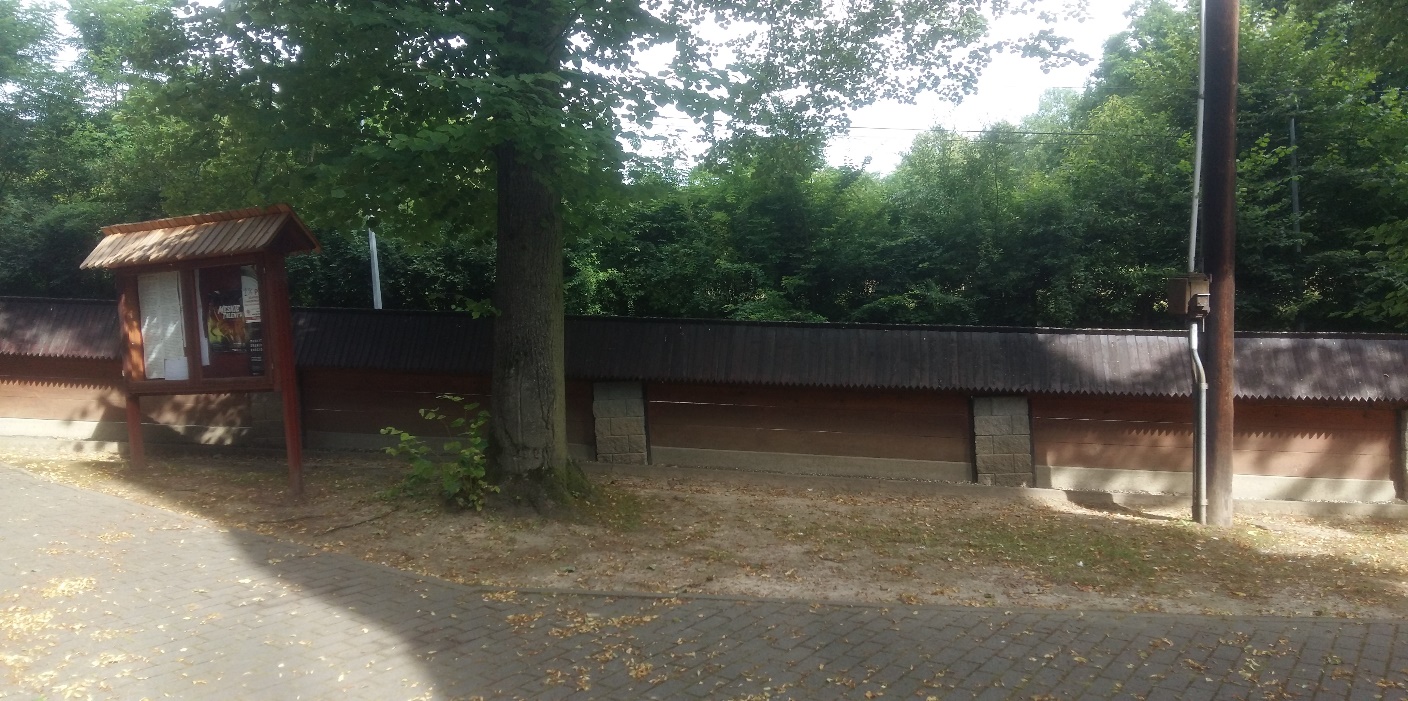 SZCZYRZYC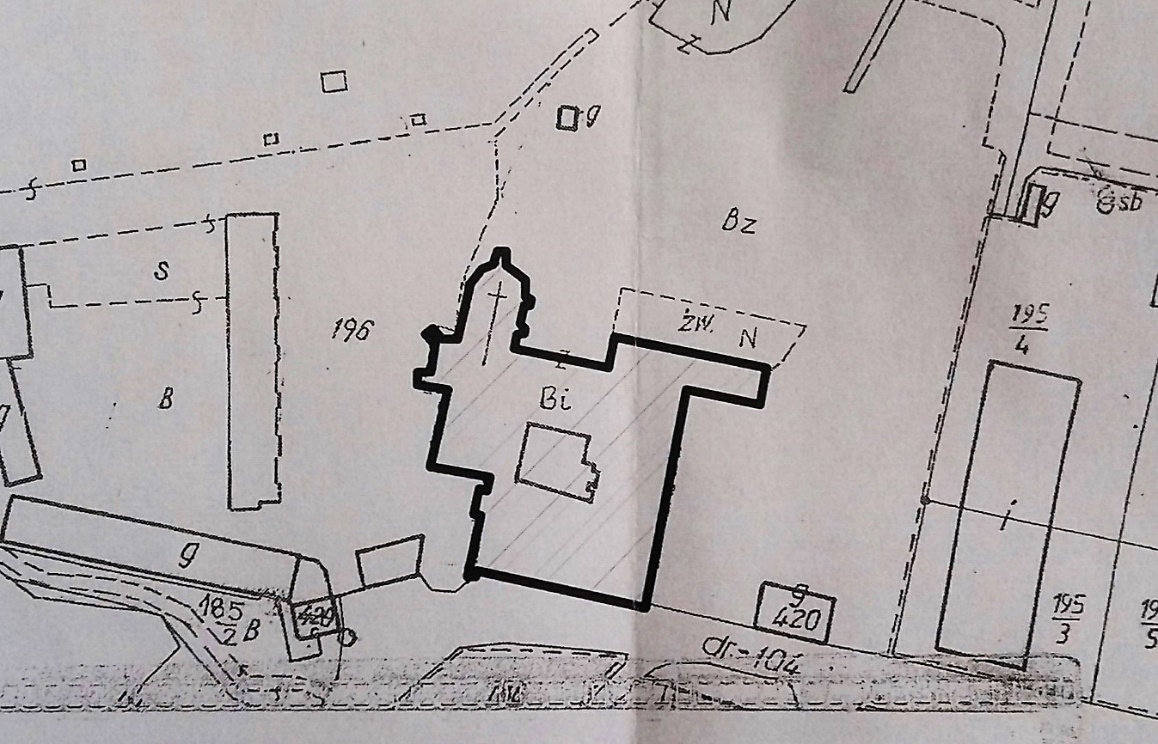 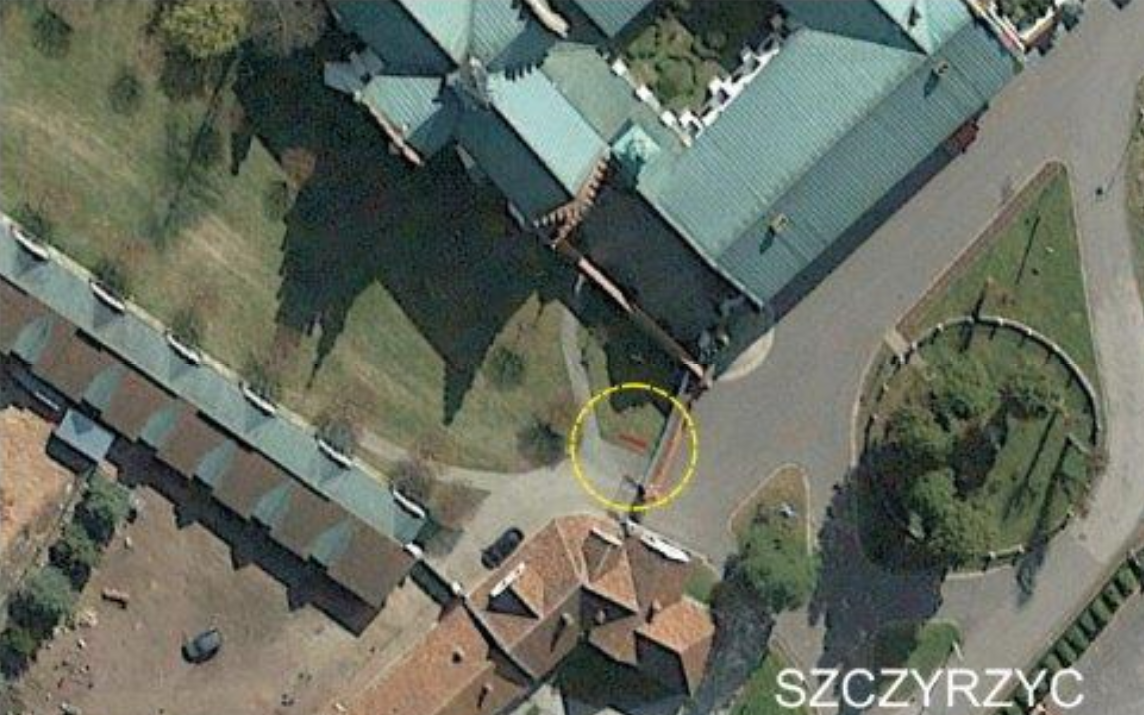 SZCZAWNICA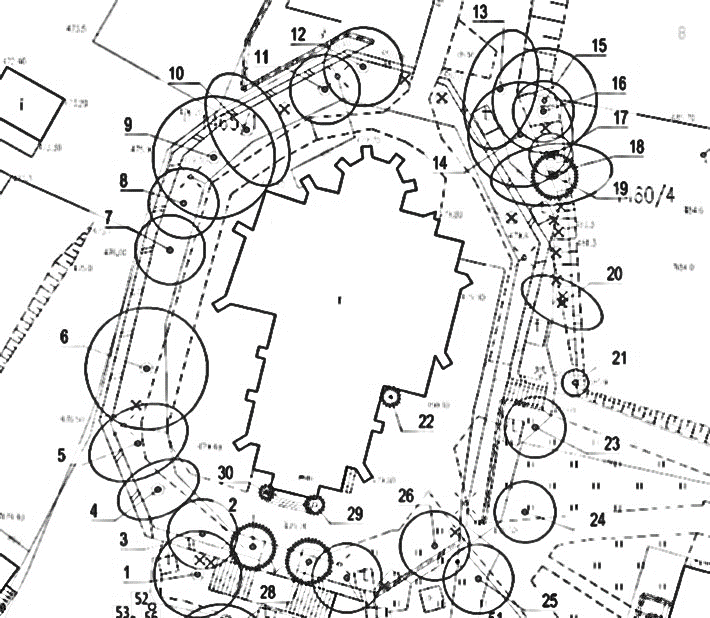 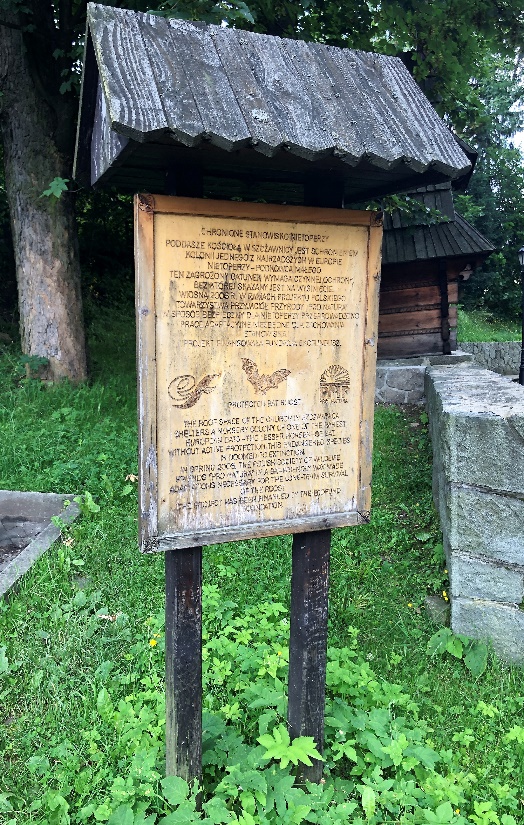                                                                                                           WIDOK ISTN. TABLICY WZORCOWEJ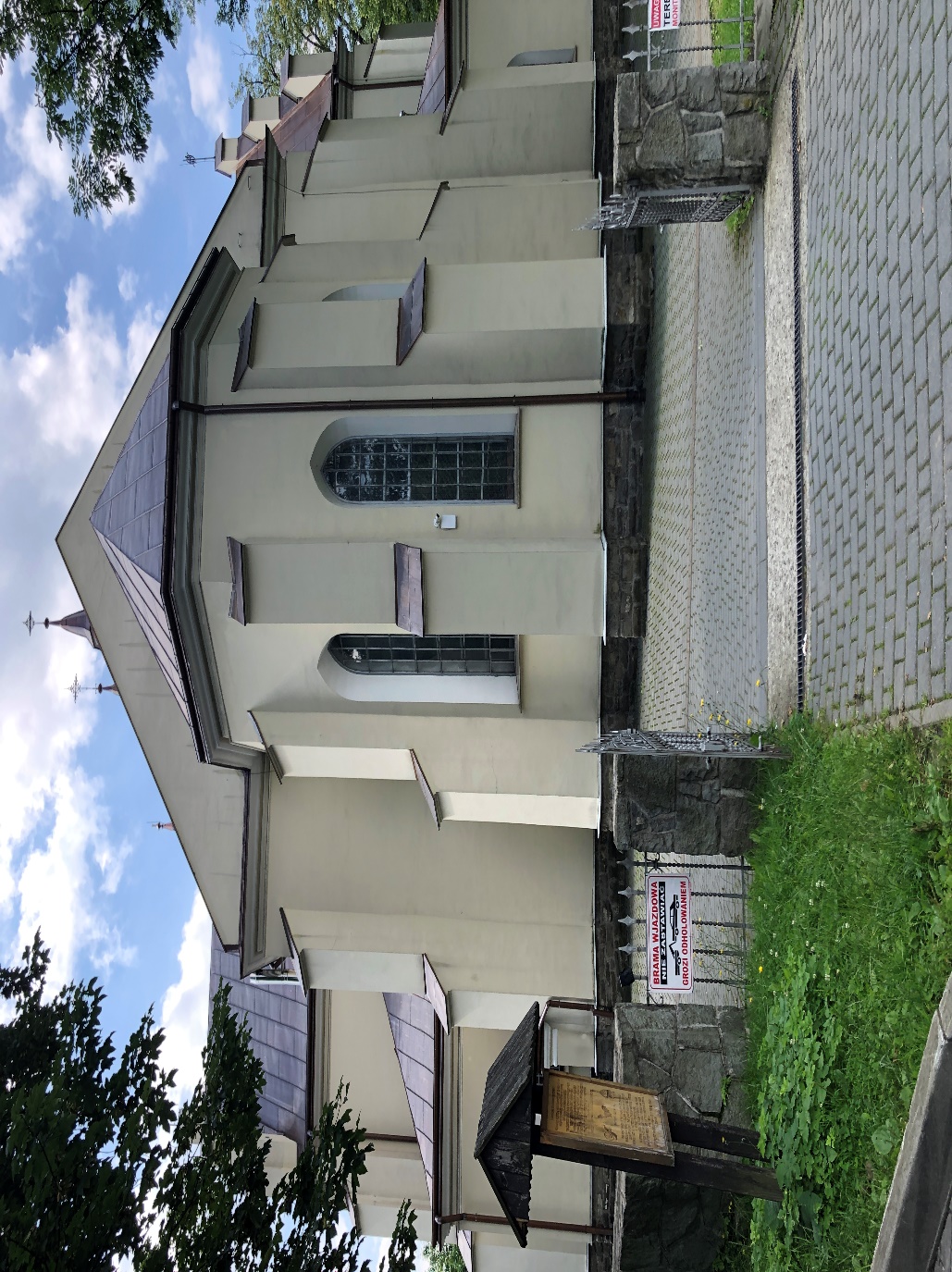 SZYK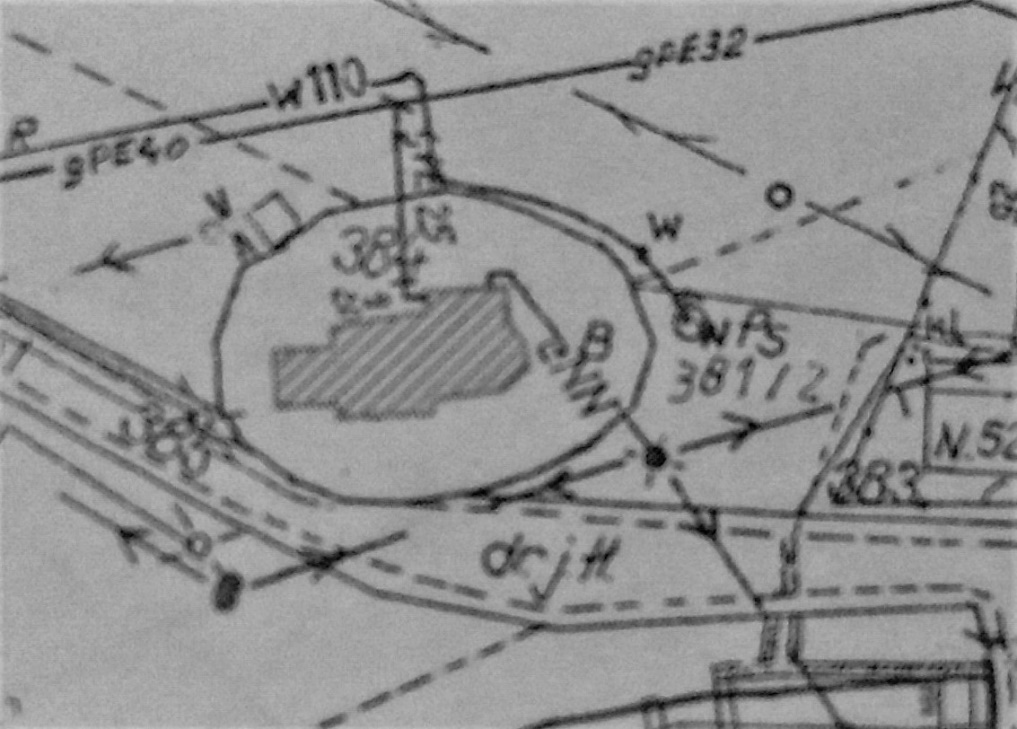 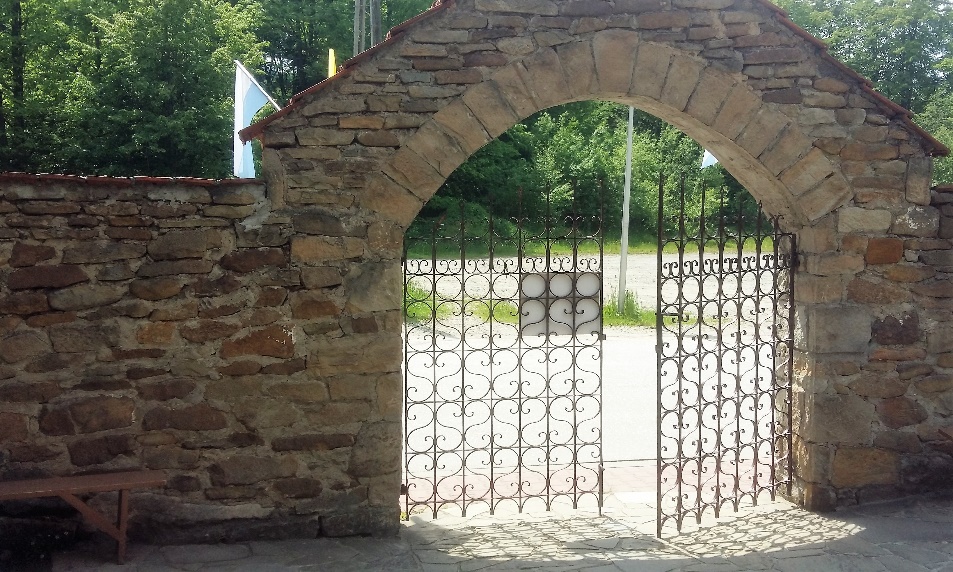 WOJKOWA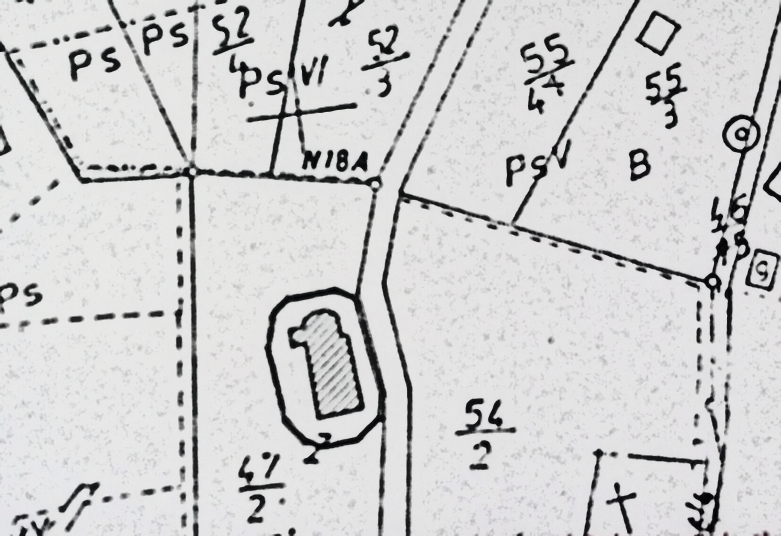 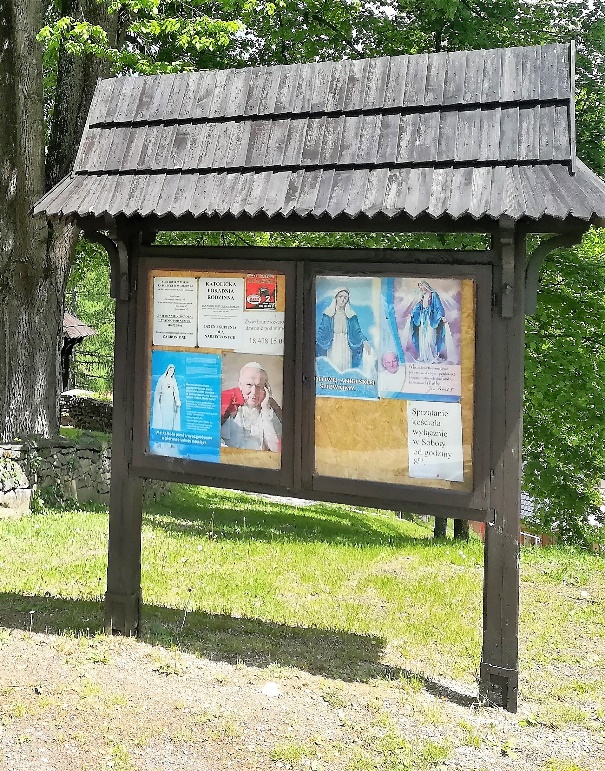                                                                                                         WIDOK ISTN. TABLICY WZORCOWEJ 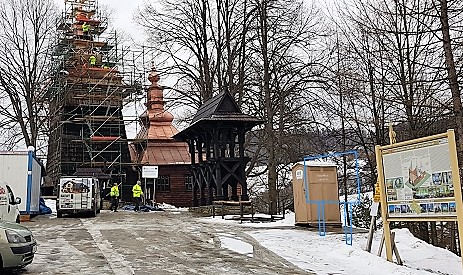 